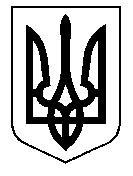 У К Р А Ї Н А Кам’янсько-Дніпровська міська радаКам’янсько-Дніпровського району Запорізької областіТридцять восьма сесія восьмого скликанняР І Ш Е Н Н Я 14 липня 2020 року         м.Кам’янка-Дніпровська                   № 50  Про внесення поправки в цільове призначення земельної ділянки по вул. Пушкіна, 27, с. Велика Знам’янка       Керуючись ст.26 Закону України «Про місцеве самоврядування в Україні» та ст.121 Земельного кодексу України, розглянувши заяву вх. № 542/05-18 від 02.07.2020 року спадкоємця Зубова Бориса Борисовича після померлої Звонарьової Олени Степанівни про приведення державного акту на право приватної власності на землю для ведення підсобного господарства серія ЗП,              зареєстрованого від 12.06.1995 року у відповідність до діючого законодавства та внесення поправки в цільове призначення земельної ділянки по                  вул. Пушкіна, 27, с. Велика Знам’янка, враховуючи рекомендації  постійної комісії з питань регулювання земельних відносин та охорони навколишнього середовища, подані документи, міська радаВИРІШИЛА:       Внести поправку в цільове призначення земельної ділянки по                   вул. Пушкіна, 27, с. Велика Знам’янка загальною площею 0,2700 га, в тому числі:- 0,2500 га - для будівництва і обслуговування житлового будинку, господарських будівель і споруд (присадибна ділянка);-  0,0200 га  -  для ведення особистого селянського господарстваз подальшою реєстрацією права власності на земельні ділянки, у зв’язку з оформленням спадщини гр-ном Зубовим Борисом Борисовичем після померлої Звонарьової Олени Степанівни. Секретар міської ради 					            	Дмитро ТЯГУН